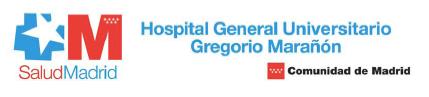 IX Curso de Actualización en Tumores del Aparato LocomotorTUMORES ÓSEOS PRIMARIOS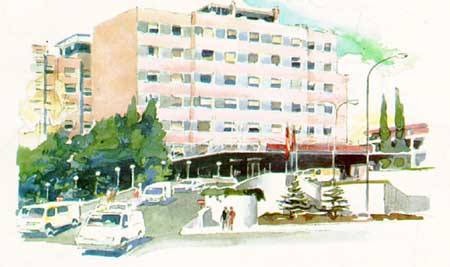 4 y 5 de Abril de 2019www.cursotumoresdelaparatolocomotor.comIX Curso de Actualización en Tumores del Aparato Locomotor(Tumores Óseos Primarios)IX Curso de Actualización en Tumores del Aparato Locomotor(Tumores Óseos Primarios)Dirección del Curso:Dirección del Curso:Miguel Cuervo DehesaServicio de Cirugía Ortopédica y TraumatologíaJefe Sección de Oncología Músculo-EsqueléticaCoordinador de la Unidad de Sarcomas y Tumores Músculo-EsqueléticosHospital General Universitario Gregorio Marañón. MadridJosé Antonio Calvo HaroServicio de Cirugía Ortopédica y TraumatologíaMédico Adjunto. Sección de Oncología Músculo-EsqueléticaHospital General Universitario Gregorio Marañón. MadridMiguel Cuervo DehesaServicio de Cirugía Ortopédica y TraumatologíaJefe Sección de Oncología Músculo-EsqueléticaCoordinador de la Unidad de Sarcomas y Tumores Músculo-EsqueléticosHospital General Universitario Gregorio Marañón. MadridJosé Antonio Calvo HaroServicio de Cirugía Ortopédica y TraumatologíaMédico Adjunto. Sección de Oncología Músculo-EsqueléticaHospital General Universitario Gregorio Marañón. MadridCoordinación científica:Coordinación científica:Rubén Pérez MañanesServicio de Cirugía Ortopédica y TraumatologíaMédico Adjunto. Sección de Oncología Músculo-EsqueléticaHospital General Universitario Gregorio Marañón. MadridLydia Mediavilla SantosServicio de Cirugía Ortopédica y TraumatologíaMédico Adjunto. Sección de Oncología Músculo-EsqueléticaHospital General Universitario Gregorio Marañón. MadridRubén Pérez MañanesServicio de Cirugía Ortopédica y TraumatologíaMédico Adjunto. Sección de Oncología Músculo-EsqueléticaHospital General Universitario Gregorio Marañón. MadridLydia Mediavilla SantosServicio de Cirugía Ortopédica y TraumatologíaMédico Adjunto. Sección de Oncología Músculo-EsqueléticaHospital General Universitario Gregorio Marañón. MadridProfesores participantes:Profesores participantes:Carolina Agra PujolDepartamento de Anatomía PatológicaHGU Gregorio MarañónAna Álvarez GonzálezServicio de Oncología Radioterápica.HGU Gregorio Marañón.José Manuel Asencio PascualServicio de Cirugía GeneralHGU Gregorio MarañónAntonio Calles BlancoServicio de Oncología Médica. HGU Gregorio MarañónJosé Antonio Calvo HaroServicio de Cirugía Ortopédica y TraumatologíaHGU Gregorio MarañónMaría Elena Cascón Pérez-TeijónDepartamento de Radiología. Aparato LocomotorHGU Gregorio MarañónJuan Luis Cebrián ParraServicio de Cirugía Ortopédica y TraumatologíaHospital Clínico Universitario de San Carlos.Guillermo González CasaurranServicio de Cirugía TorácicaHGU Gregorio MarañónManuel González LeyteDepartamento de Radiología. Sección Vascular IntervencionistaHGU Gregorio Marañón Luis Huerta MartínezServicio de Cirugía TorácicaHGU Gregorio Marañón José María Lasso VázquezServicio de Cirugía Plástica y ReparadoraHGU Gregorio MarañónCristina Mata FernándezServicio de Pediatría.HGU Gregorio MarañónLydia Mediavilla SantosServicio de Cirugía Ortopédica y TraumatologíaHGU Gregorio MarañónCarlos Navarro Cuéllar Servicio de Cirugía Maxilofacial HGU Gregorio MarañónJavier Orcajo RincónServicio de Medicina NuclearHGU Gregorio MarañónEduardo Ortiz CruzServicio de Cirugía Ortopédica y TraumatologíaHospital Universitario La PazMaría Pérez DíazDepartamento de Radiología. Aparato LocomotorHGU Gregorio MarañónRubén Pérez MañanesServicio de Cirugía Ortopédica y TraumatologíaHGU Gregorio MarañónLuis Rafael Ramos PascuaServicio de Cirugía Ortopédica y TraumatologíaHospital Universitario 12 de Octubre Javier Serrrano AndreuServicio de Oncología Radioterápica.HGU Gregorio Marañón.Ángel Villa GarcíaSección de Traumatología y Ortopedia InfantilHGU Gregorio MarañónIX Curso de Actualización en Tumores del Aparato Locomotor(Tumores Óseos Primarios)IX Curso de Actualización en Tumores del Aparato Locomotor(Tumores Óseos Primarios)Jueves 4 de Abril de 2019Jueves 4 de Abril de 201909:0009:20Organización y Funcionamiento de la Unidad de Sarcomas y Tumores Músculo-Esqueléticos.Dr. Miguel Cuervo Dehesa09:2009:40Epidemiología y clasificación de Sarcomas de Partes BlandasDra. Lydia Mediavilla Santos09:4010:00Estadificación de los Tumores Óseos Malignos. Dr. Rubén Pérez Mañanes10:0010:20Diagnóstico por imagen de los tumores óseos.Dra. María Pérez Díaz10:2010:40Radioisótopos. Indicaciones de la PET-TC. Dr. Javier Orcajo Rincón 10:4011:00Bienvenida. Inauguración oficial del Curso.Dr. Joseba Barroeta Urquiza (Gerente.  H.G.U. Gregorio Marañón).Prof. Dr. Javier Vaquero Martín (Jefe de Servicio)11:0011:30Pausa11:3011:50Radiología intervencionista en Tumores Óseos Primarios.Dra. María Elena Cascón Pérez-Teijón / Dr. Manuel Gónzález Leyte11:5012:10Planificación quirúrgica basada en tecnología 3D. Dr. Rubén Pérez Mañanes12:1012:30Biopsia. Técnica y complicaciones.Dr. Ángel María Lancharro Zapata12:3012:50Problemas diagnósticos histopatológicos en Sarcomas óseos. Dr. Carolina Agra Pujol12:5013:10Márgenes quirúrgicos en cirugía de los Sarcomas Óseos.Dr. Luis Rafael Ramos Pascua13:1013:30Tecnología 3D en el abordaje terapéutico de los tumores óseos.Dr. José Antonio Calvo Haro13:3013:50Banco de huesos y tejidos. Estructura y funcionamiento.Dr. José Antonio Calvo Haro13:5015:20Descanso15:2015:40Tumores óseos localmente agresivos: Tumor células gigantes. Quiste óseo aneurismático.Dra. Lydia Mediavilla Santos15:4016:00Condrosarcoma.Dr. Juan Luís Cebrián Parra16:0016:20Abordaje oncológico del Osteosarcoma.Dra. Cristina Mata Fernández16:2016:40Abordaje oncológico de Sarcoma de Ewing.Dr. Antonio Calles Blanco16:4017:00Papel de la radioterapia en los sarcomas óseos.Dr. Javier Serrano Andreu17:0017:20Pausa17:2017:40Cirugía reconstructiva de los Tumores Óseos en la infancia.Dr. Ángel Villa García17:4018:00Rehabilitación de la Cirugía de Reconstrucción TumoralDr. Juan Antonio Moreno Palacios18:0018:20Enfermedad metastásica pulmonar. Dr. Luis Huerta Martínez18:2019:00DiscusiónViernes 5 de Abril de 2019Viernes 5 de Abril de 201909:0009:30Localización: Cabeza y cuello. Actitud terapéutica. Dr. Carlos Navarro Cuéllar09:3010:00Localización: Pared torácica. Actitud terapéutica. Dr. Guillermo González Casaurran10:0010:30Localización: Extremidades. Actitud terapéutica.Dr. Eduardo Ortiz Cruz10:3011:00Localización: Raquis. Actitud terapéutica.Dr. Edmundo Vicente Herrera11:0011:30Pausa11:3012:00 Localización: Sacro. Actitud terapéuticaDr. José Manuel Asencio Pascual12:0012:30 Localización: Pelvis. Actitud terapéutica Dr. José Antonio Calvo Haro 12:3013:00Avances de Cirugía Plástica en Reconstrucción Oncológica.Dr. José María Lasso Vázquez13:0013:30Discusión13:3014:00EvaluaciónCLAUSURA DEL CURSO IX Curso de Actualización en Tumores del Aparato Locomotor 4 y 5 de Abril de 2019Aula Magna. Hospital General Universitario Gregorio Marañón. (Pabellón docente. Calle Ibiza 45. Madrid)Inscripción (gratuita) en la web:www.cursotumoresdelaparatolocomotor.comSolicitada acreditación docente en la Dirección General de Investigación, Formación e Infraestructuras Sanitarias de la Consejería de Sanidad de la Comunidad de MadridAdmisión hasta completar aforo